В соответствии с постановлением Правительства РФ от 28.11.2019 N 1522 «О внесении изменений в Правила взаимодействия федеральных органов исполнительной власти, осуществляющих государственный земельный надзор, с органами, осуществляющими муниципальный земельный контроль»ПОСТАНОВЛЯЮ:1. Внести изменения в Административный регламент по осуществлению муниципального земельного контроля на территории сельского   поселения Максим - Горьковский сельсовет муниципального района Белебеевский район Республики Башкортостан», утвержденный постановлением Администрации от 13.08.2013г. № 35, изложив пункт 3.6.19.2  Административного регламента следующей редакцией:«В случае выявления в ходе проведения проверки в рамках осуществления муниципального земельного контроля нарушения требований земельного законодательства, за которое законодательством Российской Федерации предусмотрена административная и иная ответственность, органы муниципального земельного контроля в течение 3 рабочих дней со дня составления акта проверки направляют копию акта проверки с указанием информации о наличии признаков выявленного нарушения с приложением (при наличии) результатов выполненных в ходе проведения проверки измерений, материалов фотосъемки, объяснений проверяемого лица и иных связанных с проведением проверки документов или их копий  в структурное подразделение территориального органа федерального органа государственного земельного надзора по соответствующему муниципальному образованию (либо в случае отсутствия данного структурного подразделения - в территориальный орган федерального органа государственного земельного надзора)».
 	2. Обнародовать настоящее постановление в здании Администрации сельского   поселения Максим - Горьковский сельсовет муниципального района Белебеевский район Республики Башкортостан и разместить данное постановление на официальном сайте сельского   поселения Максим - Горьковский сельсовет муниципального района Белебеевский район Республики Башкортостан.Глава сельского поселения 		                                	Н.К. КрасильниковаБашkортостан РеспубликаhыБəлəбəй районы муниципальрайоныныӊМаксим – Горький ауыл советыауылбиләмәhе хакимиәте.Горькийис. ПУЙ ауылы, Баксаурамы,  3Тел.2-07-40 , факс: 2-08-98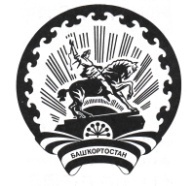 Республика БашкортостанАдминистрация сельского поселения Максим – Горьковский сельсовет муниципального района Белебеевский район 452014, с. ЦУП им. М.Горького, ул. Садовая, д. 3Тел. 2-07-40, факс: 2-08-98КАРАРПОСТАНОВЛЕНИЕ15 январь 2020 й.№ 215 января 2020 г. О внесении изменений в постановление от 13.08.2013 № 35  «Об административном регламенте  исполнения   администрацией      сельского   поселения Максим - Горьковский сельсовет муниципального    района  Белебеевский район Республики Башкортостан муниципальной   функции:   «Осуществление муниципального земельного контроля на территории сельского   поселения Максим - Горьковский сельсовет муниципального    района  Белебеевский район Республики Башкортостан» О внесении изменений в постановление от 13.08.2013 № 35  «Об административном регламенте  исполнения   администрацией      сельского   поселения Максим - Горьковский сельсовет муниципального    района  Белебеевский район Республики Башкортостан муниципальной   функции:   «Осуществление муниципального земельного контроля на территории сельского   поселения Максим - Горьковский сельсовет муниципального    района  Белебеевский район Республики Башкортостан» О внесении изменений в постановление от 13.08.2013 № 35  «Об административном регламенте  исполнения   администрацией      сельского   поселения Максим - Горьковский сельсовет муниципального    района  Белебеевский район Республики Башкортостан муниципальной   функции:   «Осуществление муниципального земельного контроля на территории сельского   поселения Максим - Горьковский сельсовет муниципального    района  Белебеевский район Республики Башкортостан»